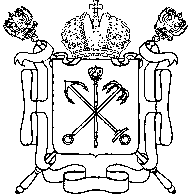 САНКТ-ПЕТЕРБУРГСКОЕ  ГОСУДАРСТВЕННОЕ БЮДЖЕТНОЕ  УЧРЕЖДЕНИЕ ДОПОЛНИТЕЛЬНОГО ОБРАЗОВАНИЯ  «САНКТ-ПЕТЕРБУРГСКАЯ ДЕТСКАЯ ШКОЛА ИСКУССТВ ИМЕНИ Е.А.МРАВИНСКОГО»ДОПОЛНИТЕЛЬНАЯ ПРЕДПРОФЕССИОНАЛЬНАЯ общеобразовательная ПРОГРАММА В ОБЛАСТИМУЗЫКАЛЬНОГО ИСКУССТВА «ФОРТЕПИАНО»Предметная областьПО.01. МУЗЫКАЛЬНОЕ ИСПОЛНИТЕЛЬСТВОПрограмма по учебному предметуПО.01.УП.02, В.02. УП. 02«АНСАМБЛЬ»2020 год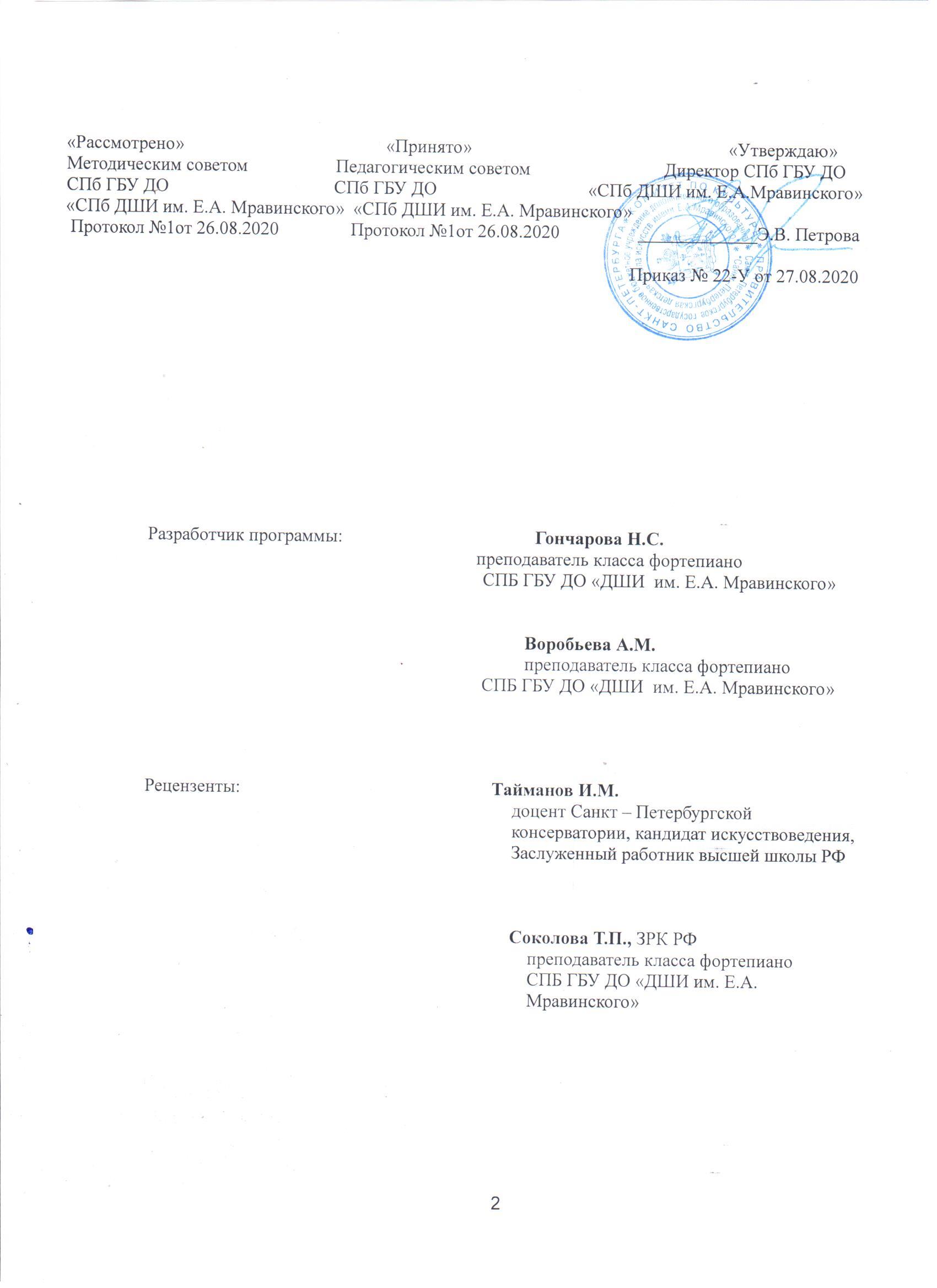 Структура программы учебного предметаI.	Пояснительная записка							- Характеристика учебного предмета, его место и роль в образовательном процессе;- Срок реализации учебного предмета;- Объем учебного времени, предусмотренный учебным планом образовательного   учреждения на реализацию учебного предмета;- Форма проведения учебных аудиторных занятий;- Цели и задачи учебного предмета;- Обоснование структуры программы учебного предмета;- Методы обучения; - Описание материально-технических условий реализации учебного предмета;II.	Содержание учебного предмета						- Сведения о затратах учебного времени;- Годовые требования по классам;III.	Требования к уровню подготовки обучающихсяIV.	Формы и методы контроля, система оценок 				- Аттестация: цели, виды, форма, содержание; - Критерии оценки;V.	Методическое обеспечение учебного процесса- Методические рекомендации педагогическим работникам;- Рекомендации по организации самостоятельной работы обучающихся;VI.	Списки рекомендуемой нотной и методической литературы	- Список рекомендуемой нотной литературы;- Список рекомендуемой методической литературы  Пояснительная запискаХарактеристика учебного предмета, его место и роль в образовательном процессе Программа учебного предмета «Ансамбль»  разработана  на  основе  и  с  учетом  федеральных  государственных  требований  к  дополнительной  предпрофессиональной  общеобразовательной  программе  в  области  музыкального  искусства  «Фортепиано».Представленная программа предполагает освоение навыков  игры в фортепианном ансамбле с 4 по 8 класс (с учетом опыта, полученного в классе по специальности в 1-3 классах), а также включает программные требования дополнительного года обучения (9 класс) для поступающих в профессиональные образовательные учреждения.Фортепианный ансамбль использует и развивает базовые навыки, полученные на занятиях в классе по специальности. За время обучения ансамблю должен сформироваться комплекс умений и навыков, необходимых для совместного музицирования. Знакомство учеников с ансамблевым репертуаром происходит на базе различного репертуара: дуэты, переложения для четырехручного и двухрояльного исполнения, произведения различных форм, стилей и жанров отечественных и зарубежных композиторов. Программа по фортепианному ансамблю опирается на академический репертуар, знакомит учащихся с разными музыкальными стилями: барокко, венской классикой, романтизмом, импрессионизмом, русской музыкой 19 и 20 века.  Возможно совместное музицирование  учащихся – пианистов с партнерами, осваивающими другие инструменты (струнные, духовые, народные).  Работа в классе ансамбля направлена на выработку у партнеров единого творческого решения, умения уступать и прислушиваться друг к другу,  знать особенности разных инструментов, совместными усилиями создавать трактовки музыкальных произведений на высоком художественном уровне.Срок реализации учебного предмета                Срок реализации данной программы составляет пять лет (с 4 по 8 класс). Для учащихся, планирующих поступление в образовательные учреждения, реализующие основные профессиональные образовательные программы в области музыкального искусства, срок освоения может быть увеличен на 1 год (9 класс). Объем учебного времени, предусмотренный учебным планом образовательного учреждения на реализацию предмета «Ансамбль»:Форма проведения учебных аудиторных занятий: мелкогрупповая (два ученика),  продолжительность урока - 45 минут. По учебному предмету "Ансамбль" к занятиям могут привлекаться как обучающиеся по данной образовательной программе, так и по другим образовательным программам в области музыкального искусства. Кроме того, реализация данного учебного предмета может проходить в форме совместного исполнения музыкальных произведений обучающегося с преподавателем.Цели и задачи учебного предмета Цель: развитие музыкально-творческих способностей учащегося на основе приобретенных им знаний, умений и навыков ансамблевого исполнительства.Задачи:решение коммуникативных задач (совместное творчество обучающихся разного возраста, влияющее на их творческое развитие, умение общаться в процессе совместного музицирования, оценивать игру друг друга);стимулирование развития эмоциональности, памяти, мышления, воображения и творческой активности при игре в ансамбле;формирование у обучающихся комплекса исполнительских навыков, необходимых для ансамблевого музицирования;развитие чувства ансамбля (чувства партнерства при игре в ансамбле), артистизма и музыкальности;обучение навыкам самостоятельной работы, а также навыкам чтения с листа в ансамбле;приобретение обучающимися опыта творческой деятельности и публичных выступлений в сфере ансамблевого музицирования;расширение музыкального кругозора учащегося путем ознакомления с ансамблевым репертуаром, а также с выдающимися исполнениями и исполнителями камерной музыки;формирование у наиболее одаренных выпускников профессионального исполнительского комплекса пианиста-солиста камерного ансамбля.Обоснование структуры программы учебного предмета «Ансамбль»Обоснованием структуры программы являются ФГТ, отражающие все аспекты работы преподавателя с учеником. Программа содержит  следующие разделы:-  сведения о затратах учебного времени, предусмотренного на освоение учебного предмета;-   распределение учебного материала по годам обучения;-   описание дидактических единиц учебного предмета;-   требования к уровню подготовки обучающихся;-   формы и методы контроля, система оценок;-   методическое обеспечение учебного процесса.Методы обученияДля достижения поставленной цели и реализации задач предмета используются следующие методы обучения:-  словесный (объяснение, разбор, анализ и сравнение музыкального материала  обеих партий);-  наглядный (показ, демонстрация отдельных частей и всего произведения);-  практический (воспроизводящие и творческие упражнения, деление целого произведения на более мелкие части для подробной проработки и последующая организация целого);-  прослушивание записей выдающихся исполнителей и посещение концертов для повышения общего уровня развития обучающегося;-  индивидуальный подход к каждому ученику с учетом возрастных особенностей, работоспособности и уровня подготовки.Предложенные методы работы с фортепианным ансамблем в рамках предпрофессиональной образовательной программы являются наиболее продуктивными при реализации поставленных целей и задач учебного предмета и основаны на проверенных методиках и сложившихся традициях ансамблевого исполнительства на фортепиано.Описание материально-технических условий реализации учебного предмета Материально-техническая база образовательного учреждения  соответствует санитарным и противопожарным нормам, нормам охраны труда. Учебные аудитории для занятий по учебному предмету "Ансамбль"  имеют площадь не менее 12 кв.м., звукоизоляцию и  два инструмента для работы над ансамблями для 2-х фортепиано. В образовательном учреждении  созданы условия для содержания, своевременного обслуживания и ремонта музыкальных инструментов.II.  Содержание учебного предметаСведения о затратах учебного времени, предусмотренного на освоение учебного предмета «Ансамбль»:Срок обучения – 9 летОбъем времени на самостоятельную работу определяется с учетом сложившихся педагогических традиций и методической целесообразности.Виды  внеаудиторной  работы:- выполнение  домашнего  задания;- подготовка  к  концертным  выступлениям;- посещение учреждений  культуры  (филармоний, театров,  концертных залов  и  др.);- участие  обучающихся  в  концертах,  творческих  мероприятиях  и   культурно-просветительской  деятельности  образовательного  учреждения  и  др.Учебный материал распределяется по годам обучения – классам. Каждый класс имеет свои дидактические задачи и объем времени, предусмотренный для освоения учебного материала.Требования по годам обученияВ  ансамблевой  игре  так  же,  как  и  в  сольном  исполнительстве,  необходимо сформировать  определенные  музыкально-технические знания, умения владения  инструментом,  навыки  совместной  игры,  такие,  как:сформированный комплекс умений и навыков в области коллективного творчества - ансамблевого исполнительства, позволяющий демонстрировать в ансамблевой игре единство исполнительских намерений и реализацию исполнительского замысла;знание ансамблевого репертуара (музыкальных произведений, созданных для фортепианного дуэта, переложений симфонических, циклических (сонаты, сюиты), ансамблевых, органных и других произведений, а также камерно-инструментального репертуара)  отечественных и зарубежных композиторов;знание основных направлений камерно-ансамблевой музыки различных эпох;навыки по решению музыкально-исполнительских задач ансамблевого исполнительства, обусловленных художественным содержанием и особенностями формы, жанра и стиля музыкального произведения. Данная программа отражает разнообразие репертуара, его академическую направленность и индивидуальный подход к каждому ученику. Содержание учебного предмета направлено на обеспечение художественно-эстетического развития личности и приобретения ею художественно-исполнительских знаний, умений и навыков.           4 класс (1 год обучения)На первом этапе формируется навык слушания партнера, а также восприятия всей музыкальной ткани в целом.  В основе репертуара – несложные произведения, доступные для успешной реализации начального этапа обучения. Партнеры подбираются со сходным  уровнем подготовки. За год ученики должны пройти 3-4 ансамбля. В конце учебного года обучающиеся сдают  промежуточную аттестацию - контрольный урок, на котором исполняется одно произведение.  Выступление на классном или академическом концерте  также может быть засчитано как  сдача промежуточной аттестации.                                         Репертуарный список:Агафонников Н.         Русский танец из цикла " Пестрые картинки"Балакирев М.             " На Волге", "Хороводная"Бетховен Л.                " Контрданс". Соч.6,  Соната  Ре мажор в 4 рукиБизе Ж.                       " Хор мальчиков " из оперы "Кармен"Брамс И.                      Ор.39  Два вальса для 2-х ф-но (авторская редакция)                                                         Вебер К.                      Ор. 3 №1 Сонатина До мажор  в 4 рукиВебер К.                      Ор.60  Пьесы №№ 1, 24 для ф-но в 4 рукиВебер К.                      Вальс из оперы " Волшебный стрелок"Гаврилин В.                "Часики" из цикла "Зарисовки"Глинка М.                    Полька, " Марш Черномора"  из оперы " Руслан и Людмила"Глиэр Р.                        Ор.61 №20 "Рожь колышется" для 2- х ф-но в 4 рукиГречанинов А.            "Весенним утром", пьеса соч.99 № 2ДиабеллиA.                 Сонатина Фа мажор в 4 рукиЗив М.                          "Предчувствие"Иршаи Е.                     "Слон- бостон"Куперен Ф.                  "Кукушка"Мак -Доуэлл Э.           "К дикой розе"Моцарт В.                    Сонаты для ф-но в 4 руки До мажор и Си бемоль мажорМоцарт В.                    "Весенняя песня"Прокофьев С.               Гавот из "Классической симфонии" для 2-х ф-но в 8 рукПрокофьев С.              "Петя и волк" (для ф-но в 4 руки, перелож. В.Блока)Рахманинов С.    	       "Итальянская полька" (1 авторская редакция) в 4 рукиР.-Корсаков Н.              Колыбельная из оперы “Сказка о царе Салтане”Свиридов Г.                 "Романс"Стравинский И.           "Анданте"Чайковский П.             "Колыбельная в бурю"Чайковский П.              Вальс из балета " Спящая красавица"Чайковский П.              "Уж ты, поле мое, поле чистое"Чемберджи Н.              "Снегурочка" из балета "Сон Дремович" в 4 рукиХачатурян А.                "Танец девушек"Шостакович Д.             "Контрданс", "Вальс", "Шарманка", "Галоп" из сюиты к                                     к/ф "Овод" (переложение для 2- х ф-но Богомолова)Фрид Г.                  	Чешская полька  Фа мажорШитте Л.               	Чардаш Ля мажорШуберт Ф.                 Ор.61 Два полонеза в 4 руки, ор.51 Три военных марша  в 4 рукиШуман Р.                          Ор.85 № 4 " Игра в прятки"     Варианты программ контрольного урока промежуточной аттестации                                                            I вариант В.Гаврилин. Часики из цикла «Зарисовки» для ф-но в 4 руки                                               		II вариант А. Диабелли    Сонатина Фа мажор 1ч.  в 4 руки5 класс (2 год обучения)Продолжение работы над навыками ансамблевого музицирования:умением слушать мелодическую линию, выразительно ее фразировать;умением грамотно и чутко аккомпанировать партнеру;совместно работать над динамикой произведения;анализировать содержание и стиль музыкального произведения.В течение учебного года следует пройти 3-4 ансамбля (с разной степенью готовности). В конце года – контрольный урок  из 2 произведений. Публичное выступление учащихся может приравниваться к контрольному уроку.                                         Репертуарный список:Аренский А.         "Полонез"Бизе Ж.                	"Деревянные лошадки" из цикла " Детские игры"Гаврилин В.        	"Перезвоны"Глазунов А.         	"Романеска"Григ Э.                	Ор.35 № 2 "Норвежский танец"Григ Э.                 	"Танец Анитры" из сюиты "Пер Гюнт"Григ Э.                 	Ор.65 №6 "Свадебный день в Трольхаугене" в 4 рукиГречанинов А.     «Баллада» из 10 пьес «На зеленом лугу»Гурлит К.             	Сонатина №2, Фа мажор, 1- я частьДиабелли А.        Сонатина Ре минор ор.68 №2 в 4 рукиМоцарт В.            	"Ария Фигаро"      Мусоргский М.     "Гопак" из оперы "Сорочинская ярмарка"Прокофьев С.     	Сцены и танцы из балета " Ромео и Джульетта" (облегченное  				переложение в 4 руки Автомьян А.; ред. Натансона В.)Раков Н.              	"Радостный порыв"Рубин В.              	 Вальс из оперы " Три толстяка" (перелож. для 2- х ф-но В.Пороцкого)Хачатурян К.      	 Галоп, Вальс цветов из балета " Чиполлино"Чайковский П.       «Танец Феи Драже» из балета " Щелкунчик", Романс Полины из                                                  оперы «Пиковая Дама»Шостакович Д.      Ор .87  №15 Прелюдия Ре-бемоль мажор (обр. для 2 ф-но в 4 руки),                                      "Тарантелла " в 4 рукиШуберт Ф.              "Героический марш"Щедрин Р.                "Царь Горох" для 2х ф-ноВарианты программ контрольного урока промежуточной аттестацииI вариант1.   П. Чайковский       Романс Полины из оперы «Пиковая Дама»2.   А. Хачатурян      «Вальс цветов» из балета «Чиполлино»                  II вариант1.   А. Гречанинов     «Баллада» из 10 пьес «На зеленом лугу»2.   Р. Щедрин               "Царь Горох" для 2х ф-но                      6 класс (3 год обучения)Продолжение работы над навыками ансамблевой игры. Усложнение репертуара. Работа над звуковым балансом - правильным распределением звука между партиями и руками. Воспитание внимания к точному прочитыванию авторского текста. Продолжение развития музыкального мышления ученика. В течение учебного года следует пройти 2-4 произведения (разного жанра, стиля и характера). В конце 2-го полугодия – контрольный урок со свободной  программой.                                       Репертуарный список:      Бизе Ж. 		Антракт к 4 действию оперы «Кармен» для 2х ф-ноБородин А.           «Полька»Вебер К.             	Ор.60 № 8  Рондо для фортепиано в 4 руки Гайдн Й.      	 «Учитель и ученик» вариации      Глиэр Р.             	"Фениксы" из балета " Красный цветок" для 2- х ф-но в рукиГриг Э.                	Сюита " Пер Гюнт" в 4 руки (по выбору)      Дунаевский И.   	Полька из к/ф "Кубанские казаки"Коровицын В.      «Куклы сеньора Карабаса»Ж.Металлиди.     Сюита "Золотой ключик": Приключения на дороге, Арлекин,  Пьеро                                     и Мальвина , В новом кукольном театреПортнов Г. 	Галоп. Мазурка.Прокофьев С.    	Марш из оперы " Любовь к трем апельсинам" в 4 рукиРазоренов С.        «Негритянский танец» в 4 рукиСвиридов Г.       	"Военный марш" из музыкальных иллюстраций к  повести                           А.Пушкина "Метель", Романс.Слонимский С.   	"Деревенский вальс"Рахманинов С.   	Вальс в 6 рук для одного фортепианоХачатурян А.      	Вальс из музыки к драме М.Лермонтова " Маскарад" в 4 рукиЩедрин Р.          	Кадриль из оперы " Не только любовь" (обработка  В.Пороцкого для 2- х  фортепиано в 4 руки)Варианты программ контрольного урока промежуточной аттестацииI вариант1.    Ж. Металлиди    «В новом кукольном театре»2.    Г. Свиридов        «Романс»II вариант1.   С. Слонимский  	«Деревенский вальс»2.   А. Бородин           «Полька»7 класс (4 год обучения)Продолжение работы над навыками ансамблевой игры, усложнение задач. Применение навыков, полученных на уроках учебного предмета «Специальность и чтение с листа»; развитие музыкального мышления и средств выразительности; работа над агогикой и педализацией; воспитание артистизма и  чувства ансамбля в условиях концертного выступления.За год необходимо пройти 2-4 произведения, для более продвинутых учеников можно  начать знакомство с камерно – инструментальными жанрами, включая в программу произведения со струнными, духовыми, русскими народными инструментами. В конце учебного года зачет, на котором исполняется 2 произведения.                                            Репертуарный список:Аренский А.            «Сказка», «Вальс» ор.34Брамс И.                     Вальсы ор.39Вебер  К.         	"Приглашение к танцу"Гаврилин  В.              «Веселая прогулка»Глиэр Р.               	"Грустный вальс"Дебюсси К.      	"Маленькая сюита", "Марш", "Шесть античных эпиграфов"Казелла А.      	"Маленький марш" из цикла " Марионетки", "Полька-галоп"Лист Ф.            	"Обручение" (обработка для 2-х ф-но А. Глазунова)Мошковский М. 	Испанский танец №2, op. 12Мусоргский М. 	"Колокольные звоны" из оперы "Борис Годунов"Парцхаладзе М. 	ВальсПрокофьев С.  	Танец Феи из балета "Золушка" (обр. Кондратьева)   	                       "Монтекки и Капулетти" из балета " Ромео и    Джульетта" Раков Н.                      «Веселая песенка», «Грустная песенка»   Равель М.          	"Моя матушка гусыня" (по выбору)Римский-Корсаков Н.  "Три чуда" из оперы " Сказка о царе Салтане"(переложение П.Ламма для ф-но в 4 руки, ред. А.Руббаха)Слонимский С.         «Танец Кота в сапогах»Хачатурян А.     	"Танец девушек", " Колыбельная", " Вальс" из балета " Гаянэ"Чайковский П.             «Как по морю, как по синему», «Заиграй, моя волынка»                            Камерно-инструментальный репертуарный список:Андреев В.                   «Вальс-метеор» для балалайки и ф-ноБабаджанян А.            «Танец» для виолончели и ф-ноБизе Ж.                        «Менуэт» для флейты и ф-ноБрамс И.                      «Колыбельная» для скрипки и ф-ноВенявский Г.               «Польская песня» для скрипки и ф-ноГлазунов А.                 «Град» для скрипки и ф-ноПаганини Н.                «Кантабиле» для скрипки и ф-ноПарцхаладзе М.          «Веселая прогулка» для флейты и ф-ноЧайковский П.             «Подснежник» перелож. Ю. Должикова для флейты и ф-ноШалов А.                     Русская народная песня  «Ах, не лист осенний» для                                        балалайки с ф-ноВарианты программ  зачета промежуточной аттестацииI вариант1. Р. Глиэр               	«Грустный вальс»2.  С. Слонимский     «Танец Кота в сапогах»                                                                         II вариант1.  В. Гаврилин     «Веселая прогулка»2. А. Хачатурян    «Колыбельная» из балета «Гаянэ»                                                                        III вариант 1. В. Андреев          «Вальс-метеор» для балалайки и ф-но2. А. Шалов             Русская народная песня «Ах, не лист осенний» для балалайки и ф-но                                                         8 класс (5 год обучения)Продолжение работы над навыками ансамблевой игры, усложнение задач. Применение навыков, полученных на уроках учебного предмета «Специальность и чтение с листа»; развитие музыкального мышления и средств выразительности; работа над агогикой и педализацией; воспитание артистизма и чувства ансамбля в условиях концертного выступления. За год необходимо пройти 2-4 произведения с возможным включением камерно – инструментальных произведений. В конце учебного года проходит контрольный урок, на котором исполняется 2 произведения.                                             Репертуарный список:Аренский А.              Вальс, Ноктюрн ор.33 для 2х ф-но, «Сказка», «Вальс» ор.34Бетховен Л.               Симфонии. Переложение в 4 руки (части по выбору)Гайдн Й.                    Венгерское рондо в 4 рукиГлинка М.       	«Вальс-фантазия»Дворжак А.     	"Легенда"Дворжак А.      	Ор.46 , Славянские танцы для ф-но в 4 руки        Моцарт В.-А.              Симфонии. Переложение в 4 руки  (части по выбору)Дебюсси К. 	            ВальсПрокофьев С.   	Вальс из балета " Золушка"Рахманинов С.  	«Баркарола» ор.11 №1Соловьев В.               «Вальс», «Полька» из сюиты «Школьный бал»Стравинский И.         Русская из балета "Петрушка", Вальс из балета"Петрушка"Хачатурян К.             «Шествие Лимона» из балета «Чиполлино»Чайковский П.    	«Русский танец», «Испанский танец» из балета «Лебединое озеро» в 4                                    руки переложение К. Дебюсси Арабский танец, Китайский танец, Трепак                                   из балета «Щелкунчик»;  «Вальс» из «Серенады для струнного оркестра»Шуберт Ф.                   Два галопа ор.49 Шуман Р.                     «Для больших и маленьких детей» ор.85Штраус И.                    Полька "Трик- трак" в обр. ИбрагимоваШостакович Д.           «Вальс» из 4 сюиты для симф.оркестраИнструментальные произведения:Аренский А.		«Незабудка», «Серенада» ор.30 для скрипки и ф-ноБалакирев М.		«Экспромт» для скрипки и ф-ноГлинка М.		 «Мазурка» перелож. Ю. Должикова для флейты и ф-ноГлиэр Р. 		«Вальс» для флейты и ф-ноГлиэр Р. 		«Романс» для скрипки и ф-ноДакен Л. 		«Кукушка» перелож. В. Зажигина для балалайки и ф-ноДолжиков Ю. 	«Романс» для флейты и ф-ноРаков Н.		 «Вокализ» для скрипки и ф-ноТома А. 		«Гавот» для флейты и ф-ноЧайковский П. 	«Русская пляска» обр. А. Цыпкина для флейты и ф-ноШалов А. 		Русская народная песня «Кольцо души-девицы» для балалайки и ф-ноЭльгар Э. 		«Каприччиозо», перелож. Н. Платонова для флейты и ф-но               Варианты программ зачета  промежуточной аттестацииI вариант1.  В. Соловьев               «Вальс» из сюиты «Школьный бал»2.  Хачатурян К.             «Шествие Лимона» из балета «Чиполлино»II вариант1.   Й. Гайдн.             «Венгерское рондо»2. С. Прокофьев 	«Вальс»  из балета " Золушка"                                                                       III вариант 1. Ю. Должиков 	«Романс»  для флейты и ф-но2. П. Чайковский «Русская пляска» обр. А. Цыпкина для флейты и ф-но                                                    9 класс  (6 год обучения)В девятом классе продолжается совершенствование ансамблевых навыков и накопление репертуара. В конце первого полугодия учащиеся сдают контрольный урок, исполняя 2 произведения..                                           Репертуарный список:Аренский А.      	Ор. 15 Вальс и Романс из сюиты для 2-х фортепиано Бизе Ж.                      «Детские игры» ор.22 (пьесы на выбор)Вивальди А.- Бах И. С. 	Концерт для органа ля минор, обр. М. ГотлибаВебер К.         	            Ор.60 №6 "Тема с вариациями" для ф-но в 4 рукиГершвин Дж.  	        "Песня Порги" из оперы " Порги и Бесс"Григ Э.                       "Пер Гюнт", сюита №1, ор. 46Дебюсси К.               "Шотландский марш" для фортепиано в 4 рукиДебюсси К.               «Маленькая сюита» для ф-но в 4 рукиЛист Ф.                      «Торжественный полонез»Моцарт В.-Григ Э.     Соната До мажор для 2х ф-но Моцарт-Бузони	 Фантазия фа минор для 2-х ф-но в 4 рукиПрокофьев С.  	 Два танца из балета " Сказ о каменном цветке"(обработка для                                              2-х ф-но в 4 руки А. Готлиба)Сорокин К.                   «Вальс» в 4 рукиХачатурян А.    	"Танец с саблями" из балета " Гаянэ" для 2- х ф-но в 8   рукШуберт Ф.           	Симфония си минор для 2-х ф-но в 8 рукШуман Р.                   «Экспромт» ор.66                                    Камерно-инструментальный репертуарный список:Аренский А. 		«Ноктюрн» ор.36 для скрипки и ф-ноГлиэр Р. 		«Романс» ор.3 для скрипки и ф-ноДолжиков Ю. 	«Элегия» для флейты и ф-ноМетнер Н.		 «Канцона-серенада» перелож. для балалайки и ф-ноРубинштейн А. 	 «Мелодия» перелож. К. Серостанова для флейты и ф-ноСиндинг К. 		«Романс» для скрипки и ф-ноХачатурян А.		 «Ноктюрн» для скрипки и ф-ноШалов А. 		Русская народная песня «Валенки» для балалайки и ф-ноШер В.		 «Бабочки» для скрипки и ф-ноШульман Н. 		«Болеро» для балалайки и ф-но                   Варианты программ зачета  промежуточной аттестации  I вариант1.   К. Дебюсси      «В лодке»  (из Маленькой сюиты в 4 руки)2. В. Моцарт- Э. Григ     Соната До мажор для 2х ф-но                                                                          II вариант1.   П. Чайковский    «Испанский танец» из балета «Лебединое озеро»2.  Ж.  Бизе               «Качели»      из сборника «Детские игры» ор.22                                                               III вариант (скрипка)1. Хачатурян А.	 «Ноктюрн» для скрипки и ф-но2. Шер В.		 «Бабочки» для скрипки и ф-ноIII. Требования к уровню подготовки обучающихсяУровень  подготовки  обучающихся  является  результатом  освоения    программы  учебного  предмета  «Ансамбль»,  который  предполагает формирование следующих знаний, умений, навыков,  таких  как:наличие у обучающегося интереса к музыкальному искусству, самостоятельному музыкальному исполнительству, совместному музицированию в  ансамбле с партнерами;сформированный комплекс исполнительских знаний, умений и навыков, позволяющий использовать многообразные возможности фортепиано и других инструментов для достижения наиболее убедительной интерпретации авторского текста, самостоятельно накапливать ансамблевый репертуар из музыкальных произведений различных эпох, стилей, направлений, жанров и форм; сформированный комплекс навыков и умений в области коллективного творчества - ансамблевого исполнительства, позволяющий демонстрировать в ансамблевой игре единство исполнительских намерений и реализацию исполнительского замысла; знание ансамблевого репертуара (музыкальных произведений, созданных для фортепианного дуэта, так и переложений симфонических, циклических - сонат, сюит, ансамблевых, органных и других произведений, а также камерно-инструментального репертуара) различных отечественных и зарубежных композиторов, способствующее формированию способности к сотворческому исполнительству на разнообразной литературе; знание основных направлений камерно-ансамблевой музыки - эпохи барокко, в том числе сочинений И.С.Баха, венской классики, романтизма, русской музыки XIX века, отечественной и зарубежной музыки XX века; навыки по решению музыкально-исполнительских задач ансамблевого исполнительства, обусловленные художественным содержанием и особенностями формы, жанра и стиля музыкального произведения.наличие навыков репетиционно-концертной работы в качестве ансамблиста.IV. Формы и методы контроля, система оценокАттестация: цели, виды, форма, содержаниеОценка качества реализации учебного предмета "Ансамбль" включает в себя текущий контроль успеваемости и промежуточную аттестацию обучающегося в конце каждого учебного года с 4 по 8 класс. В 9 классе промежуточная аттестация проходит в конце 1 полугодия.   В рамках промежуточной аттестации учащиеся 4, 5, 6  классов во 2 полугодии сдают контрольный урок, в 7 классе – зачет.  По завершении изучения предмета  "Ансамбль" проводится промежуточная аттестация в  виде зачета в конце 8 класса, выставляется оценка, которая заносится в свидетельство об окончании школы.  Учащиеся, осваивающие ОП «Фортепиано» с 9-летним сроком обучения в 1 полугодии 9 класса сдают зачет, оценка по которому заносится в свидетельство об окончании школы.   Контрольный урок проходит в классе  в присутствии двух преподавателей. Зачет – концертное выступление в Малом зале  в присутствии комиссии не менее чем из 3 преподавателей. Оба вида промежуточной аттестации оцениваются отметкой.  Выступление на школьных концертах  может  также может быть оценено  как вид промежуточной аттестации.В качестве средств текущего контроля успеваемости могут использоваться академические зачеты, прослушивания, концерты и классные вечера. Текущий контроль успеваемости обучающихся проводится в счет аудиторного времени, предусмотренного на учебный предмет.Критерии оценокДля аттестации обучающихся создаются фонды оценочных средств, которые включают в себя методы контроля, позволяющие оценить приобретенные знания, умения и навыки.  Критерии оценки качества исполнения	По итогам исполнения программы на зачете, контрольном уроке выставляется оценка.Критерии оценок промежуточной аттестации5+ «отлично плюс» Уровень сложности программы превосходит требования, предъявляемые к соответствующему  классу.  В исполнении присутствует творческая инициатива,   сценическая и техническая  свободна, артистизм, выразительное и красочное звучание. Точно переданы стилистические  особенности  и художественный образ каждого произведения.5 «отлично» Программа исполнена артистично, образно, продуманно, технически свободно. Музыкальные жанры стилистически выдержаны, соответствуя замыслу композиторов. Владение выразительным разнообразным звукоизвлечением, соответствующим образному смыслу произведений.5-«отлично минус» Те же критерии, применимые к оценке «5», с незначительными погрешностями в исполнении, связанные со сценическим волнением, отразившиеся в работе игрового аппарата, в  донесении  музыкального образа.4+ «хорошо плюс» Исполнение программы со своим отношением, в правильных темпах, но технически недостаточно свободно, со звуковыми и погрешностями, связанные с несовершенством игрового аппарата, незначительными отклонениями от стилистических или жанровых особенностей исполняемых произведений.4 « хорошо» Уверенное, организованное исполнение, с детальной проработкой текста, но без яркой сценической подачи. Темпы приближены к указанным в тексте, присутствует  техническая несвобода по  причине  имеющихся  недостатков в техническом развитии.4- «хорошо минус» Исполнение программы  малоинициативное, но грамотное, осмысленное, в котором слышна  педагогическая работа.   При понимании художественных задач  допущены  технические, звуковые и текстовые погрешности.3+ «удовлетворительно плюс» Исполнение технически несвободное, недостаточно осмысленное, с ритмическими и  звуковыми потерями. Оценка «3+» может быть выставлена за формальное, статичное, маловыразительное исполнение программы без текстовых потерь.3 «удовлетворительно» Исполнение программы нестабильное, с техническими и звуковыми погрешностями, непониманием стиля, жанра, формы  произведений,  в неоправданных темпах, но старательное.3- «удовлетворительно минус» Исполнение с неряшливым отношением к тексту, штрихам, фразировке, динамике. Технически скованно, с текстовыми потерями, но исполнено от начала до конца каждое произведение. Исполнительские навыки минимальны.2  «неудовлетворительно» Фрагментарное исполнение  текста произведений, не позволяющее оценить объем проработанного материала, отношения к изучаемому произведению, отсутствие исполнительских навыков.*В случае неявки на выступление по причине неготовности, или  без уважительной причины выставляется 2 «неудовлетворительно».По завершении изучения предмета выставляются оценки «отлично», «хорошо», «удовлетворительно», «неудовлетворительно».Фонды оценочных средств призваны обеспечивать оценку качества приобретенных выпускниками знаний, умений и навыков, а также степень готовности учащихся к возможному продолжению профессионального образования в области музыкального искусства. V. Методическое обеспечение учебного процесса1.Методические рекомендации педагогическим работникамОдна из главных задач преподавателя по предмету "Ансамбль" - подбор учеников-партнеров. Они должны обладать схожим уровнем подготовки. В работе с учащимися преподаватель следует принципам последовательности, постепенности, доступности и наглядности. Весь процесс обучения строится с учетом принципа: от простого к сложному, опирается на индивидуальные особенности ученика - интеллектуальные, физические, музыкальные и эмоциональные данные, уровень его подготовки.Необходимым условием для успешного обучения является формирование правильной посадки за инструментом обоих партнеров, распределение педали между партнерами (как правило, педаль берет  ученик, исполняющий 2-ю партию). Необходимо привлекать внимание учащихся к прослушиванию лучших примеров исполнения камерной музыки. 	Предметом постоянного внимания преподавателя должна стать работа над синхронностью  исполнения, над звуковым балансом партий, единой фразировкой, агогикой, штрихами, интонациями, умением вместе начать и закончить фразу.         Необходимо совместно с учениками анализировать форму произведения, чтобы отметить крупные и мелкие разделы, которые прорабатываются учениками отдельно. Форма произведения является важной составляющей частью общего представления о произведении, его смыслового и художественного образа. Техническая сторона исполнения у партнеров должна быть на одном уровне. Отставание одного из них будет очень сильно влиять на общее художественное впечатление от игры. В этом случае требуется более серьезная индивидуальная работа.	Важной задачей преподавателя в классе ансамбля  должно быть обучение учеников самостоятельной работе: умению отрабатывать проблемные фрагменты, уточнять артикуляцию, фразировку и динамику произведения. Самостоятельная работа должна быть регулярной и продуктивной. Сначала ученик работает индивидуально над своей партией, затем с партнером. Важным условием успешной игры  являются совместные репетиции  с преподавателем и без него. В начале каждого полугодия преподаватель составляет индивидуальный план для учащихся. При составлении индивидуального плана следует учитывать индивидуально-личностные особенности и степень подготовки учеников. В репертуар необходимо включать произведения, доступные по степени технической и образной сложности, высокохудожественные по содержанию, разнообразные по стилю, жанрам, форме и фактуре. Партнеров следует менять местами в ансамбле, чередовать исполнение 1 и 2 партии между разными учащимися. Основное место в репертуаре должна занимать академическая музыка как отечественных, так и зарубежных композиторов. Помимо ансамблей для фортепиано в 4 руки (с которых удобнее всего начинать), следует познакомить учеников с ансамблями для двух фортепиано в 4 руки (есть ансамбли в 8 рук).   Включение  в  программу произведений камерно – инструментальной музыки значительно  расширит и обогатит репертуар пианистов, потребует новых  знаний, умений и навыков.2.Рекомендации по организации самостоятельной работы обучающихсяС учетом того, что образовательная программа «Фортепиано» содержит одновременно три предмета, связанные с исполнительством на фортепиано - «Специальность и чтение с листа», «Ансамбль» и «Концертмейстерский класс» - учащийся должен разумно распределять время своих домашних занятий. Учащийся должен тщательно выучить свою индивидуальную партию, обращая внимание не только на нотный текст, но и на все авторские указания, после чего следует переходить к репетициям с партнером по ансамблю. После каждого урока с преподавателем ансамбль необходимо вновь репетировать, чтобы исправить указанные преподавателем недостатки в игре. Желательно самостоятельно ознакомиться с партией другого участника ансамбля. Важно, чтобы партнеры по фортепианному ансамблю обсуждали друг с другом свои творческие намерения, согласовывая  их друг с другом. Следует отмечать в нотах ключевые моменты, важные для достижения наибольшей синхронности звучания, а также звукового баланса между исполнителями. Работать над точностью педализации, над общими штрихами  и динамикой (там, где это предусмотрено).VI. Списки рекомендуемой нотной и методической литературы1.Список  рекомендуемых нотных сборниковАльбом фортепианных ансамблей для ДМШ. Сост. Ю. Доля/ изд. Феникс, 2005Ансамбли. Средние классы. Вып.6 / изд. Советский композитор, М.,1973Ансамбли. Средние классы. Вып.13/ изд. Советский композитор, М.,1990Ансамбли. Старшие классы. Вып.6 / изд. Советский композитор, М., 1982Альбом нетрудных переложений для ф-но в 4 руки.  Вып.1, 2/ М., Музыка, 2009Бизе Ж.               "Детские игры". Сюита для ф-но в 4 руки / М., Музыка, 2011Барсукова С.     " Вместе весело шагать" / изд. Феникс, 2012 Гудова Е.             Хрестоматия по фортепианному ансамблю. Выпуск 3. Классика- XXI21 век. Современные мелодии и ритмы. Фортепиано в 4 руки, 2 фортепиано.                             Учебное пособие. Сост. Мамон Г./ Композитор СПб., 2012За клавиатурой вдвоем. Альбом пьес для ф-но в 4 руки. Сост. А. Бахчиев, Е. Сорокина / М., Музыка, 2008Золотая библиотека педагогического репертуара. Нотная папка пианиста.    Ансамбли. 			Старшие классы. Изд. Дека, М., 2002Играем с удовольствием. Сборник ф-ных ансамблей в 4 руки/ изд. СПб     Композитор, 2005 Играем вместе. Альбом легких переложений в 4 руки / М., Музыка, 2001Концертные обработки для ф-но в 4 руки /М., Музыка, 2010Рахманинов С.     Два танца из оперы "Алеко". Концертная обработка для двух  ф-но М. Готлиба / М., Музыка, 2007Репертуар московских фортепианных дуэтов. Сборник. Сост. Л. Осипова.  М., Композитор, 2011Сен- Санс К.         Карнавал животных. Большая зоологическая фантазия.                                Переложение для двух ф-но / М., Музыка, 2006Смирнова Н.        Ансамбли для фортепиано в четыре руки / изд. Феникс, 2006Учитель и ученик. Хрестоматия фортепианного ансамбля/ сост. Лепина Е.   Композитор. СПб, 2012Хрестоматия для фортепиано в 4 руки. Младшие классы ДМШ. Сост. Н.Бабасян.                                  М., Музыка, 2011Хрестоматия для фортепиано в 4 руки. Средние классы ДМШ. Сост. Н. Бабасян.  М., Музыка, 2011Хрестоматия фортепианного ансамбля. Музыка, М.,1994Хрестоматия фортепианного ансамбля. Вып. 1, СПб, Композитор, 2006Хрестоматия фортепианного ансамбля. Старшие классы. Детская музыкальная                                  школа / Вып.1. СПб, Композитор, 2006Чайковский П.  Времена года. Переложение для ф-но в 4 руки./ М., Музыка, 2011Чайковский П.      Детский альбом в 4 руки / Феникс, 2012Школа фортепианного ансамбля. Сонатины, рондо и вариации. Младшие и   средние классы  ДМШ. Сост. Ж. Пересветова / СПб,     Композитор, 20122.Список рекомендуемой методической литературыБлагой Д.      		Камерный ансамбль и различные формы коллективного                                          музицирования / Камерный ансамбль, вып.2, М.,1996Благой Д.    		Искусство камерного ансамбля и музыкально-педагогический процесс.  М.,1979Готлиб А.   			Заметки о фортепианном ансамбле / Музыкальное исполнительство. Выпуск 8. М.,1973Готлиб А.    		Основы ансамблевой техники. М.,1971Готлиб А.   	Фактура и тембр в ансамблевом произведении. /Музыкальное искусство. Выпуск 1. М.,1976Лукьянова Н.   		Фортепианный ансамбль: композиция, исполнительство,                                          педагогика // Фортепиано. М.,ЭПТА, 2001:  № 4Сорокина Е.   		Фортепианный дуэт. М.,1988Ступель А.    		В мире камерной музыки. Изд.2-е, Музыка,1970Тайманов И.    		Фортепианный дуэт: современная жизнь жанра / 				ежеквартальный журнал "Пиано форум"  № 2, 2011, ред. Задерацкий В.Срок обучения/количество часов4-8  классы9 классСрок обучения/количество часовКоличество часов Количество часов Максимальная нагрузка416,5 часов116,5 часаКоличество часов на аудиторную нагрузку165 часа66 часовКоличество часов на внеаудиторную (самостоятельную)  работу247,5 часов49,5Недельная аудиторная нагрузка1 час2 часаСамостоятельная работа (часов в неделю)1,5 часа1,5 часаКонсультации (для учащихся 4-8 классов)4 часа(по 1 часу в год на группу)1 часРаспределение по годам обученияРаспределение по годам обученияРаспределение по годам обученияРаспределение по годам обученияРаспределение по годам обученияРаспределение по годам обученияКласс  4  5  6  7  8  9Продолжительностьучебных занятий  (в неделях)333333333333Количество часов на аудиторные занятия (в неделю)111112Консультации (часов в год)-11111